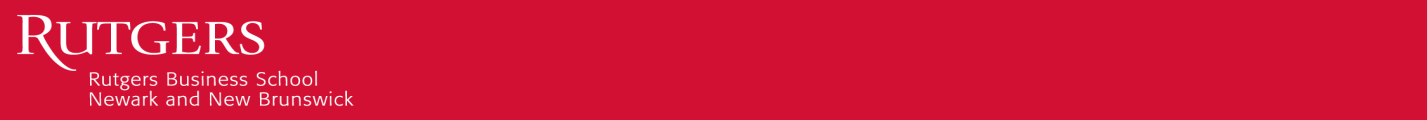 COURSE DESCRIPTIONAudit Analytics is the first course of the Audit Analytics Certificate Program. There are two main purposes of this course: (1) introduce basic application of analytics in both internal and external audit processes in current ubiquitous computer-based information systems, and (2) introduce the application of audit analytics in organizations. The Audit Analytics Certificate Program is in conjunction with the Master of Accountancy in Financial Accounting (MAccy) Program. This program is designed to be a self-contained set of non-matriculated courses that can be taken by self-actualizing professionals that need to update their analytic skills and promote change in the profession towards a modern audit. MAccy students may take these courses as electives, while non-matriculated students may take the four-course certificate independently.  In recent years, audit analytics has drawn great attention in the accounting profession due to the increase in demand for enhancing audit quality by regulators, creditors, and investors; many audit firms and internal auditors have applied audit analytics to their audit processes. In response to this trend, this course aims at introducing our students the concept of audit analytics, the basic audit analytical tools, and the application of various analytical methods in both internal and external audit processes. Please note that this course mainly emphasizes on the usage of statistics and the interpretation of results rather than the mathematics of specific tools or techniques; in other words, this course does not primarily focus on the technical aspects of analytical methods.COURSE MATERIALSWe do not assign any specific textbook to this course. All of the lectures will have a set of slides associated to them and some of them have corresponding videos. Students will be able to view the posted slides and videos on e-college in the beginning of each week. Teaching materials will be drawn from many sources including the Internet, professional articles, academic articles and books. The WWW is the Universal Library. Part of the learning of this course should be to understand how to comprehend these resources and relate them to traditional sources. LEARNING GOALS AND OBJECTIVESThis course is intended to provide students with the basics of the application of analytics in the (internal and external) audit process in current ubiquitous computer-based information systems and their application in organizations. Students who complete this course are expected to:Gain a managerial overview of analytical techniques.Understand ways in which information systems are used in organizations and industries.Gain understanding of the evolving scenario of big data analytics auditing.Perceive the progressive convergence of analytics methods, information processing, and telecommunication technologies.Link audit analytics to corporate continuous monitoring and business process support.Obtain hands-on experience of using state-of-the-art audit analytical tools.PREREQUISITES This course is the first course in the Audit Analytics Certificate Program; therefore, there are no prerequisites for this course. It would be helpful if students have some basic knowledge of auditing and statistics.ACADEMIC INTEGRITYI do NOT tolerate cheating. Students are responsible for understanding the RU Academic Integrity Policy (http://academicintegrity.rutgers.edu/files/documents/AI_Policy_2013.pdf). I will strongly enforce this Policy and pursue all violations. On all examinations and assignments, students must sign the RU Honor Pledge, which states, “On my honor, I have neither received nor given any unauthorized assistance on this examination or assignment.” [I will screen all written assignments through SafeAssign or Turnitin, plagiarism detection services that compare the work against a large database of past work.] Don’t let cheating destroy your hard-earned opportunity to learn. See business.rutgers.edu/ai for more details.GRADING POLICYThe course grades are based on the following four criteria:Class Participation:Online chat room in e-college is the primary way for the students to communicate with instructors and other students. Class participation will be evaluated according to students’ participation in each week’s discussion. Students can participate in the discussion by (1) answering the instructor’s questions, (2) posting their own questions, and/or (3) answering other students’ questions in the chat room. The instructor will post one to two questions each week, and the students should answer the question once they finish each week’s lecture.The evaluation of class participation is based on both the quantity and the quality of the questions and answers. Assignments:There will be 3 individual assignments throughout the semester (Please see the distribution dates and due dates of assignments in the course outline below on p.4). The assignments will require you to do some analytic tasks using the tools covered in class. All homework assignments must be prepared using a word processor.  Students should upload their assignments to e-college prior to the deadline.Course Project:Students can choose to do the course project individually or in groups. Each group can have up to three students. If you are part of a group in the course project, please explicitly state which part of the project that you contributed to. The topic of course project can be of your choice, however, it should be related to the class topics. During the course presentation week, students should prepare a presentation that is between 15 minutes to 20 minutes in length. Each student/group should record your presentations and upload the videos to e-college. We will evaluate the presentations based on the content, organization, originality, and delivery.Make sure that you reference the materials that you have retrieved or drawn from the Internet or from other sources.Final ExamThe final exam will be a remote exam for three hours: the exam will be sent to students via email, and the students need to send back their exams within three hours. The content of the final exam will include the materials covered in the lecture slides, projects and class discussions. The students can access to any materials including the Internet during the exam, however, please follow the following two rules during the final exam: (1) the students cannot discuss or share your answers with others during the exam, (2) please properly cite the resources (textbook, link, notes…, etc.) that you use for answering the exam. All students are expected to take the final exam at the same time. If a student has valid excuse which complies with University regulations for missing an examination, the student must inform the instructor and obtain permission to miss the examination before the examination. Failure to obtain the necessary permission will result in a zero grade.    COURSE SCHEDULE (Tentative)Due to the state-of-the-art nature of the course, course materials and slides will be updated during the semester.Please note that this is a tentative course schedule. The contents of the lectures will be slightly adjusted during the semester based on the progress of the course.Class participation30%Assignments20%Course project25%Final exam25%LectureOutlineMaterialAuthors109/01IntroductionCompeting on analytics Big dataData analytics in auditing & continuous auditing (application areas, evolving approaches, and benefits)Super Crunchers – Ian AiresCompeting on Analytics: The New Science of Winning- Thomas H. Davenport and Jeanne G. HarrisMiklos VasarhelyiTiffany Chiu209/08Audit Analytics and big data (I)Introduction to big dataWhat is big dataHow it is evolving todayHow it relates to auditingTiffany Chiu309/15Audit Analytics and big data (II)Big data and audit evidenceSpecial topicXBRL, Assurance and AnalyticsMiklos VasarhelyiEric CohenTiffany Chiu409/22Audit Analytics related software & toolsAudit software (ACL / IDEA)Statistical packages (R / WEKA)Visualization package (TABLEAU)Assignment 1Tiffany Chiu 509/29Audit Analytics in preliminary analytical procedures (I)Descriptive statistics (demonstration using R)Sample dataQi LiuTiffany Chiu610/06Audit Analytics in preliminary analytical procedures (II)Data Visualization: motivation, demonstration, and interpretationSample dataQi LiuTiffany Chiu710/13Audit Analytics in preliminary analytical procedures (III)Basic data analysis (demonstration using ACL)Stratify & ClassifySummarize & Age analysisExam sequence & Look for gapRelate Table & Join TableAssignment 2Assignment 1 dueSample dataTiffany Chiu810/20Audit Analytics in risk assessment (I)Benford analysis (demonstration using ACL&IDEA)Duplicate analysisSample dataTiffany ChiuHussein Issa910/27Audit Analytics in risk assessment (II)Ratio analysisHelen Brown,Tiffany Chiu1011/03Predictive audit (I)RegressionSimple linear regressionAudit Risk ModelAssignment 3Assignment 2 dueTrevor StewartTiffany Chiu1111/10Predictive audit (II)Expert SystemIntroductionHow to use expert systems to audit and monitor transactionExample expansionMiklos VasarhelyiTiffany Chiu1211/17Advanced Audit Analytics Techniques (I)ClusteringIntroduction (concepts and, how to use in audit)Different clustering techniques (partitional, hierarchical)ExampleTiffany Chiu1311/24Advanced Audit Analytics Techniques (II)Text MiningProcess MiningFinal Exam Content ReviewAssignment 3 Due Kevin MoffittTiffany Chiu1412/01Project Presentation1512/08Final Exam